Successful Family LivingALL Parents and Caregivers are welcome! No required fees!Parenting Class designed for families seeking to get to the core of family matters.  This course helps participants identify the current family structure and systems at work within their family. Tools will be supplied throughout the course to lay the foundation needed to support a more successful family life plan.Photo identification required at enrollment and during each session attended for all participants seeking a certificate of completion. Attendance, on-time arrival & participation in all 4 Sessions is required to obtain a course completion certificate from WPC.Session 1: What is a Family?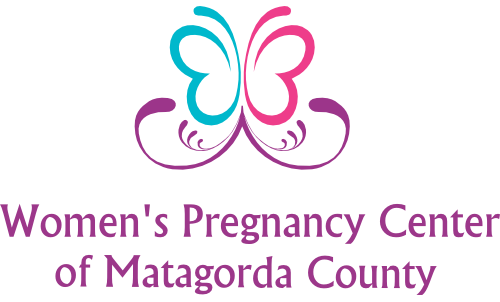 Session 2: Successful FamilySession 3: Creating KindnessSession 4: Modeling CourageDaytime Sessions available at 11 a.m.Session 1 	July 18thSession 2 	July 25thSession 3	August 1stSession 4 	August 8thEvening Sessions available at 5:30 p.m.Session 1 	August 22ndSession 2 	August 29th Session 3       September 5th Session 4       September 12th Build your own schedule to complete sessions 1-4.Avoid attendance duplications of the same session number.